Story of My World 8000BCE to PresentGoal: You have been ordained with 10000 years of life. You have had the opportunity to live in all the 5 regions (Africa, M.E, Asia, Europe, and Americas) in all the time periods. Write a story of your world from your lenses (perspective) as you journey through time and place. You have seen the world evolve from a humble hunter-gather society to ultra-modern world. Your story should include all of the following criteria. Travelled and lived in all five regions (bold type region)Travelled during all six time periods (underline the time period)Encountered (dined with, married, had business/ political partnership etc) 10 (or more) famous historical figures.( purple)You took part or witnessed 10 (or more) major events in the world.( pink)You took part in atleast 2 (or more) voyage.(blue)You experienced 10 (or more)inventions and how it impacted your life.(green)You experienced discrimination (due to your color, gender, race, ethnicity, economic class) ( grey)Rubric (next page)Due date: May 26, 2015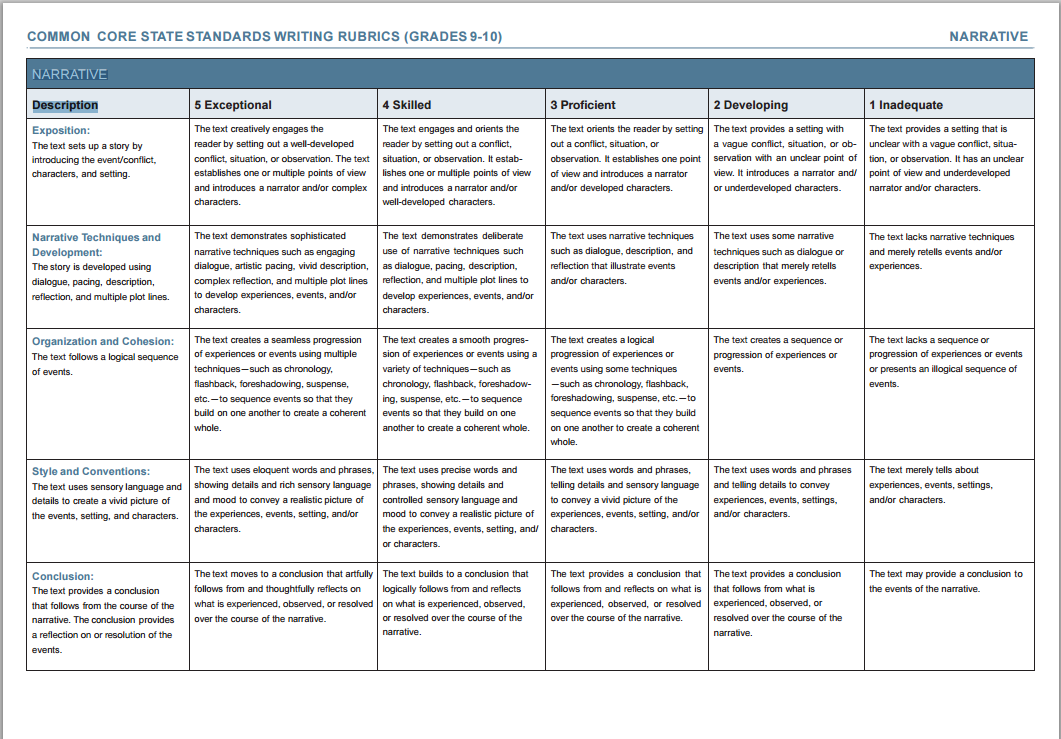 